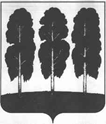 АДМИНИСТРАЦИЯ БЕРЕЗОВСКОГО РАЙОНАХАНТЫ – МАНСИЙСКОГО АВТОНОМНОГО ОКРУГА - ЮГРЫПОСТАНОВЛЕНИЕот  15.07.2021                 							                   № 811пгт. Березово	В соответствии с Федеральными законами от 12.02.1998 № 28 – ФЗ «О гражданской обороне», от 06.10.2003 № 131 – ФЗ «Об общих принципах организации местного самоуправления в Российской Федерации», постановлением Правительства Российской Федерации от 02.11.2000 № 841 «Об утверждении Положения об организации обучения населения в области гражданской обороны», постановлением Правительства Ханты – Мансийского автономного округа – Югры от 30.06.2006 № 144 – п «Об организации подготовки населения Ханты – Мансийского автономного округа – Югры в области гражданской обороны»:1. Муниципальному казенному учреждению «Управление гражданской защиты населения Березовского района» (С.М. Герасимов) в пределах предоставленных полномочий:	- организовать и проводить подготовку населения Березовского района к защите от опасностей, возникающих при военных конфликтах или вследствие этих конфликтов, а также при чрезвычайных ситуациях природного и техногенного характера;- осуществлять подготовку личного состава нештатных аварийно – спасательных формирований, нештатных формирований по обеспечению выполнения мероприятий по гражданской обороне и спасательных служб (далее – формирования и службы) Березовского района;- осуществлять организационно – методическое руководство и контроль за подготовкой работников, личного состава формирований и служб организаций, находящихся на территории Березовского района;- проводить учения и тренировки по гражданской обороне;- организовывать деятельность учебно – консультативного пункта.2. Опубликовать настоящее постановление в газете «Жизнь Югры» и разместить на официальном сайте органов местного самоуправления Березовского района.3. Настоящее постановление вступает в силу после его подписания.4. Контроль за исполнением настоящего постановления возложить на первого заместителя главы района Артеева П.В.Глава района                                                                                                  В.И. ФоминО подготовке населения Березовского района в области гражданской обороны